Kære underviser / kommende underviser i ungdomsskolenHer følger lidt praktisk information som du bedes læse inden du indsender dit holdønske, skema finder du på side 2.Ungdomsskolen opererer med 3 hovedsæsoner i skoleåret 2023 – 2024.Sæson 1:Her lægges primært vægt på hold, der kører fast en ugedag i perioden. Du kan dog stadig tilbyde hold, der kører over en weekend, foregår på enkeltdage o.lign. På hverdage kan holdet enten starte kl. 16 eller kl. 19, og skal være afsluttet senest kl. 21.30. Erfaringsmæssigt tilmelder eleverne sig primært hold, der starter tidligt.Sæson 2:Her lægges primært vægt på kortere forløb, endagsaktiviteter, weekendhold, events og lignende. Dit hold fra efteråret kan dog stadig blive slået op igen, hvis der er interesse for det. Nærmere info fås i november 2023.Sæson 3:Her lægges vægt på lidt anderledes ungdomsskolehold, primært endagsaktiviteter, ture mm., fordi det er i sommerferien. Vil du gerne tilbyde hold i sommerferien skal udfylde skemaet på side 3.Hvor kan jeg have et hold henne:Undervisningen kan foregå mange forskellige steder på skoler rundt om hele Slagelse kommune. Vi kan i særlige tilfælde lave aftaler med andre om brug af lokaler/faciliteter – kontakt os herom. På UngSlagelse på Willemoesvej er der dog ikke mulighed for undervisning om onsdagenEr du ny i UngdomsskolenHvis du er ny underviser i ungdomsskolen, må du gerne skrive lidt om dig selv, fx din baggrund, uddannelse, fritidsinteresser, andre jobs med videre i din mail, og så skal du bare udfylde holdønskeskemaet, og hvis vi synes dit hold er en god idé, vil du blive indkaldt til en samtale, hvor vi aftaler det videre forløb.Information om ungdomsskolesæsonen:Vores PR-medarbejdere er rundt på skolerne og reklamere for ungdomsskolens hold umiddelbart før og efter sommerferien samt i december/januar.Har du nogle spørgsmål er du meget velkommen til at kontakte undertegnede.Mange ungdomsskolehilsener fraNavn: 				Cpr-nummer:Mail:				Mobil: Du skal udfylde et skema for hvert hold og sende det som et WORD-dokument, ikke som PDF, ODT mv. til ungdomsskolen@slagelse.dk.Hvis du ikke på nuværende tidspunkt kan fastsætte på hvilken ugedag og/eller tid du kan undervise, så notér på det på holdønskeskemaet og skriv gerne hvornår du kan give endelig besked.Medsend billede og eventuelt film:Når du indsender et holdønske, bedes du medsende et billede af dig selv (ikke i fuld figur), navngive billedet med dit navn og vedhæfte det mailen (billedet skal vedhæftes som jpg-fil) – derudover er du også meget velkommen til at vedhæfte en kort video af dig selv, hvis du gerne vil præsentere dig selv og dit hold på denne måde.Ungdomsskoleholdet skal hedde:Hvad skal eleverne have ud af at gå på dit hold?Det skal foregå (sted): Hvilken ugedag / tid / periode:Kort tekst til ungdomsskolens hjemmeside, der ”sælger” holdet til de unge:Har du brug for et særligt undervisningslokale, computere eller andet, skriver du det lige her:Andre ting i forhold til dit hold - fx begrænset elevantal, elever kun fra en bestemt aldersgruppe, klassetrin eller lignende. Forventede udgifter – pr. elev / hold:Når dit hold er startet op, og du har haft mulighed for at afstemme forventningerne med dine elever, skal du indsende 3 faglige mål for din undervisning. Tilbyder du et endagshold, skal de faglige mål indsendes når der er truffet beslutning om dit hold skal tilbydes.SOMMERFERIEAKTIVITET – SOMMER 2024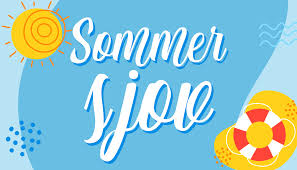 Navn: 				Cpr-nummer:Mail:				Mobil: Aktiviteten kan foregå i perioden den 29. juni til og med den 11. august 2024Aktiviteterne vil være for alle i Slagelse kommune fra 6. klasse og op til 18 år, medmindre du nedenfor anfører anden målgruppe (stadigvæk indenfor ovenstående aldersbegrænsninger).Min sommerferieaktivitet skal hedde:Det skal handle om:Det skal foregå (sted / ugedag / tid): Over hvor lang tid og hvor mange timer pr. gang (fx éndags arrangement, hver dag en hel uge, 3 gange á 3 timer, med overnatning eller andet):Kort tekst til ungdomsskolens hjemmeside, der ”sælger” aktiviteten til de unge:Har du brug for et særligt undervisningslokale, adgang til smartboard, computer, minibus/busser, mountainbikes mm.? (Hvis ja, skriv hvad)Hvor mange penge regner du med at bruge på aktiviteten? Pr. elev eller pr. hold: Andre ting i forhold til dit hold: (Fx begrænset elevantal, elever kun fra en bestemt aldersgruppe, klassetrin eller lignende.)  Hvornår skal du senest have besked om aktiviteten bliver gennemført?NB!Hvis du ikke kan skrive præcis dato/tid på lige nu, så udfyld resten, seneste deadline for dato og tid er først i starten af maj, men vi har brug for et navn på din aktivitet, så den kan komme med i den planlagte sommerferiefolder.SæsonPeriodeFrist for indsendelse af holdønskeHjemmeside åbnerSæson 111. september til 15. december 20232023Hurtigst muligt7. august 2023Sæson 215. januar til 29. juni 2024Senest 1/1115. novemberSæson 330. juni til 8. august 202414/4 (kun hjemmeside 30/4)1. maj 2024 Anne Gade NielsenAfdelingslederTlf. 30 55 78 38/Hanne MejlstrømVirksomhedslederTlf. 51 24 29 30